Gospićko-senjska biskupija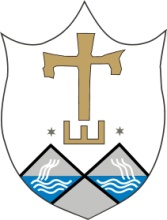 			                                   PRIJAVNI LISTIĆPRIJAVA ZA SMJEŠTAJ MLADIH HODOČASNIKA ZA VRIJEME ODRŽAVANJA SHKM U GOSPIĆUMOLIM PISATI TISKANIM SLOVIMA!1. Ime i prezime:___________________________________________________________________2. Stalna adresa:  poš.broj._________  mjesto:_____________________ulica_________________________br.____3. Telefon:_____________________Mobitel______________________e-mail_________________________________________4. Kojoj župi pripadate po mjestu  stanovanja:___________________________________________5. Koliki broj mladih osoba možete smjestiti u svojoj kući? __________________6. Koje vremensko razdoblje ste spremni prihvatiti mlade u svojoj kući:zaokružiti jedan odgovora. 1 danb. 2 danaU_______________________________                    POTPIS_________________________________Poslati ODMAH na adresu župnog ureda župe kojoj pripadate:    ŽUPNI URED:ADRESA:POŠTANSKI BROJ:                                              Možete i osobno donijeti listić u župni ured župe kojoj pripadate